АКТобследования зеленых насаждений№ 2 от «28»июня 2023 годаКомиссия, назначенная Распоряжением администрации Александровского сельского поселения Ейского района  от 13 июля 2017 года № 59-р «Об образовании комиссии по обследованию зеленых насаждений на территории Александровского сельского поселения Ейского района»в результате  комиссионного  выезда по заявлению граждан,  поступившего главе Александровского сельского  поселения составила настоящий акт обследования насаждений, утративших жизнеспособность, представляющих угрозу населению, автомобильному транспорту, строениям, коммунальной инфраструктуре и являющихся  аварийно опасными находящихся:  в хуторе Зеленая Роща, ул. Набережная,15.(адрес, принадлежность земельного участка)В  результате  проведенного  обследования  установлено,  что вхуторе  Зеленая Роща ,ул. Набережная,15, произрастают деревья (ясень, слива, абрикос), деревья усыхающие, представляют угрозу  населению,  в связи с нависанием веток на дорогу,линию электропередач, газовую трубу,  а также по особенностям своего местоположения, при порыве ветрапредставляют опасность для окружающих .       Комиссией принято решение:  в целях  недопущения создания аварийной ситуации усыхающие  деревья в количестве 14 штук необходимо –кронировать, 2 дерева вырубить.Заключение:произвести кронирование 14 деревьев  2 дерева - вырубить. (Фотоматериал и описание  прилагается).Председатель комиссии_________________________   					С.А.Щеголькова(подпись)                                                                                  Члены комиссии:_________________________  					А.Г.Мельникова(подпись)                                                                                  _________________________  					Н.Н.Прадун(подпись)                                                                                 _________________________                                          	А.А.Сава(подпись)                                                                                  №
п/пНомер
на  
подерев-ной
съёмкеПорода,
вид  
зеленых
насаждений
Диаметр
ствола 
(для  
деревьев
на  высоте 
1,3м) 
(см )Возраст 
кустарников, живых
изгородей,
цветников,
лет   Площадь
газонов
(м2 )Характе-
ристика
состояния   
зеленых
насаждений  Заключение
(вырубить,
пересадить,
сохранить)Фотоматериал1Ул.Набережная,15слива20-усыхающиевырубить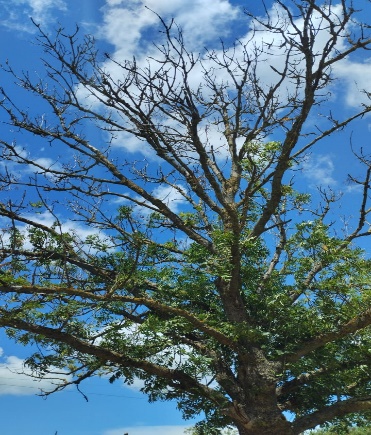 2Ул.Набережная,15Абрикос 25-Обширные сухобочинывырубить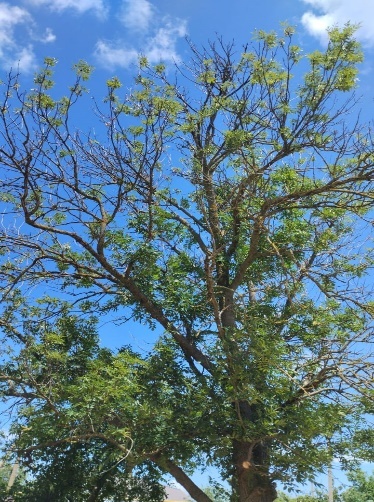 3Ул.Набережная,15ясень20Усыхание кроныкронировать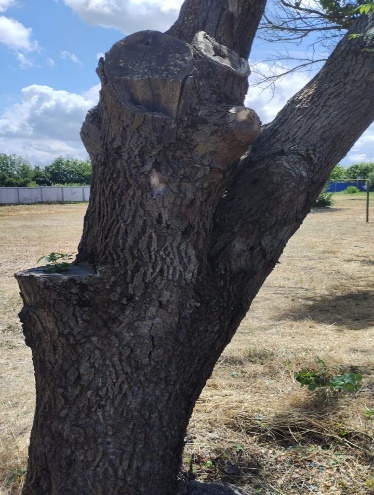 4Ул.Набережная,15ясень45Усыхание кроныкронировать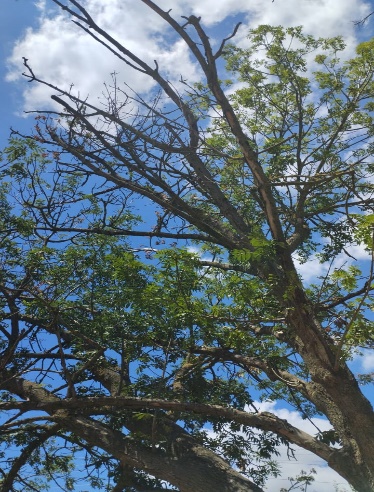 5Ул.Набережная,15ясень25Усыхание кроныкронировать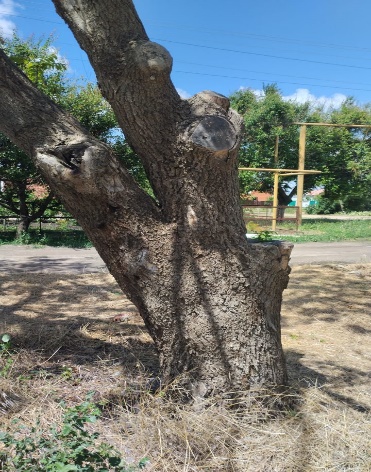 6Ул.Набережная,15ясень20Усыхание кроныкронировать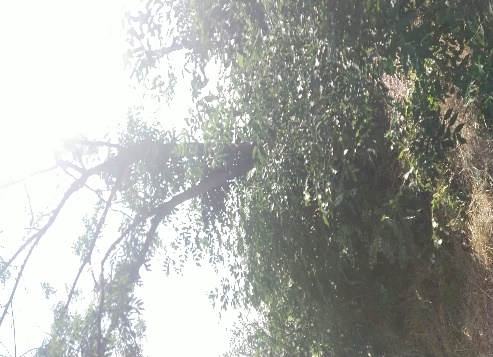 7Ул.Набережная,15ясень20Усыхание кроныкронировать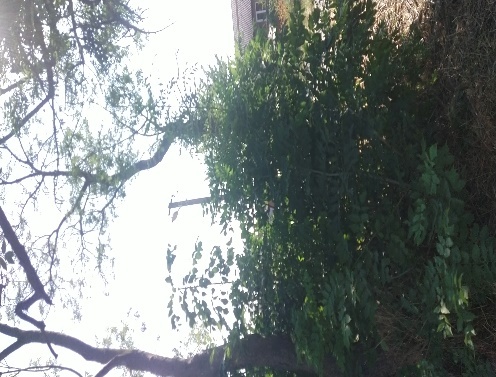 8Ул.Набережная,15ясень18Усыхание кроныкронировать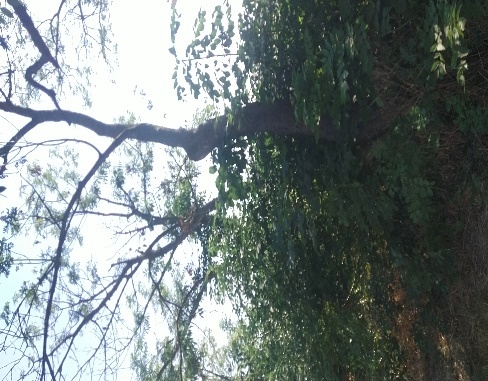 9Ул.Набережная,15ясень17Усыхание кроныкронировать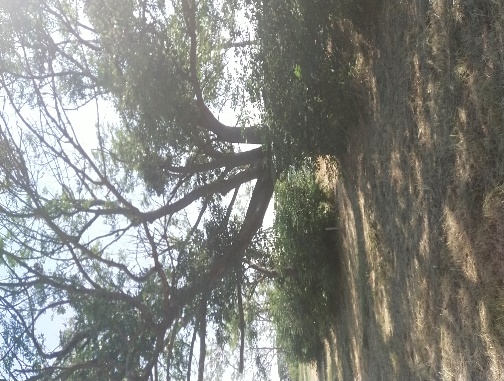 10Ул.Набережная,15ясень18Усыхание кроныкронировать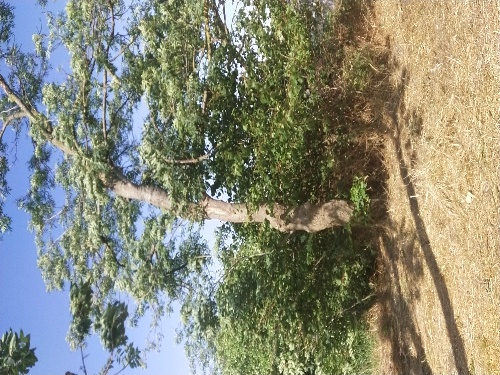 11Ул.Набережная,15ясень20Усыхание кроныкронировать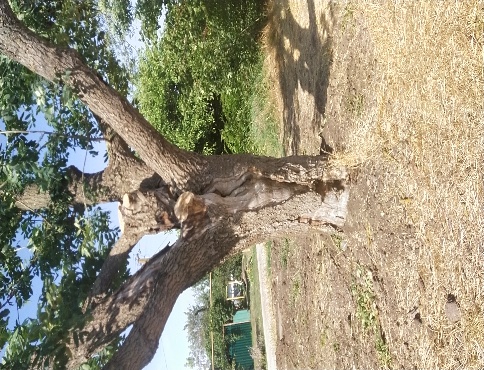 12Ул.Набережная,15ясень25Усыхание кроны, имеются дуплакронировать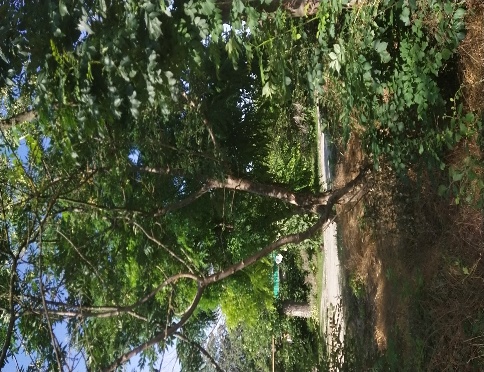 13Ул.Набережная,15ясень28Усыхание кроныкронировать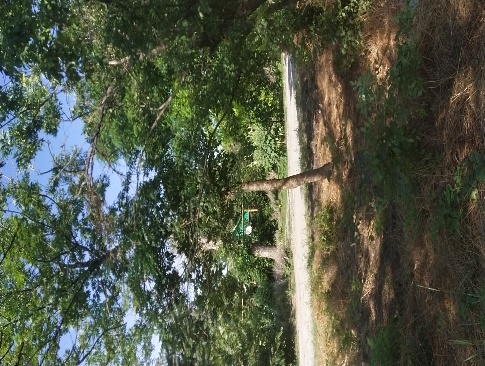 14Ул.Набережная,15ясень24Усыхание кроныкронировать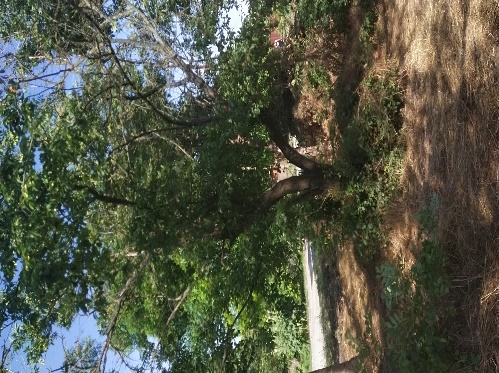 15Ул.Набережная,15ясень25Усыхание кроныкронировать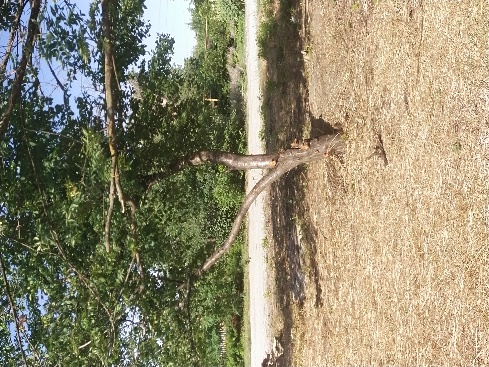 16Ул.Набережная,15ясень20Усыхание кроныкронировать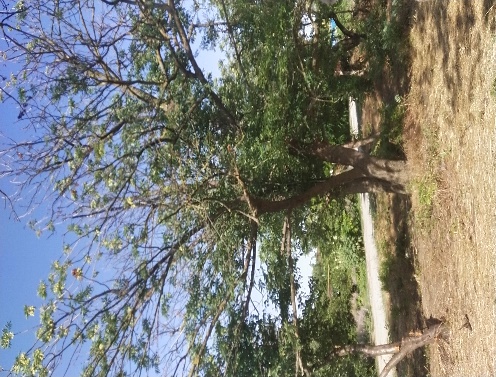 